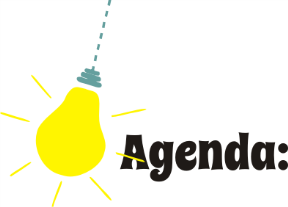 7:30am - Session 1:The Power of Recreation Therapy:Identifying Our Value, Worth, and Influence throughthe Lens of the School Setting (0.15)Thea Kavanaugh, CTRSLearning Outcomes – Upon completion of this session, participants will:Identify at least 3 different practical methods and/or approaches of RT services in school-based settingsIdentify 2 national trends of Recreation Therapy service delivery in the school systemDemonstrate an understanding of the importance of incorporating inclusive opportunities as part of RT service deliveryIdentify 2 strategies on how to maintain professional and personal self-interest9:15am - Session 2:Horse Power: Using Therapeutic Horseback Riding asPart of a Multidisciplinary Approach (0.1)Chelsea Harden, CTRS, PATH Intl. Instructor &Jessica Voss, CTRS, PATH Intl. InstructorLearning Outcomes – Upon completion of this session, participants will:Identify 3 benefits of therapeutic riding for a minimum of 3 different populations.Identify 3 advantages of incorporating the APIE process in a therapeutic riding program.Describe how therapeutic riding applies to the Leisure Model.Demonstrate an understanding of the role a recreation therapist can serve as part of a multidisciplinary team in a therapeutic riding program.Identify at least 3 ways therapeutic riding can benefit the population(s) served at their agency.10:30am - Session 3:Increasing Attendance for Veterans Programs and the Importance of Creating Collective Impact (0.15)Dr. Jasmine TownsendLearning Outcomes – Upon completion of this session, participants will:Identify 3 resources for developing military cultural competency Be able to list 5 program factors desired by OMF Be able to list 3 tools for increasing attendance and participant accountability Be able to define and differentiate between isolated and collective impact Be able to list the 5 conditions for collective successBe able to identify at least 2 other organizations in their community and discuss strategies for effective collaboration between their programs. 1:00pm (Concurrent Sessions):Session 4A:The Recreation Therapist inPrivate Practice (0.15)Natalie Conca, LRT/CTRS, ATRIC, Adv. PATH Intl. InstructorLearning Outcomes – Upon completion of this session, participants will:Identify 3 Pros and 3 Cons for a CTRS in Private Practice.Identify at least 1 example of a current or past client/patient that would benefit from private practice Recreation Therapy vs. other Recreation Therapy settings.Demonstrate understanding of Recreation Therapy progressions in the office, home, school, and community settings.Session 4B:Utilizing BiofeedbackInterventions in RecreationTherapy Settings (0.15)Johanna Avilez, CTRS &Jordan Gregory, MS/P, CTRSLearning Outcomes – Upon completion of this session, participants will:Identify 3 populations/ settings that have the potential to benefit from Biofeedback Training. Demonstrate understanding of the 4 types of modalities used in Biofeedback and the biological responses to different stressors associated with them. Identify 3 benefits of performing evidence-based Biofeedback interventions.Identify 3 Recreation Therapy program strategies that could be incorporated with Biofeedback interventions.2:45pm - Session 5:Think Outside the Box:How to Use RT as a SpringboardFor Creativity and Innovation (0.1)Lisa Perez, M.A., CTRSLearning Outcomes – Upon completion of this session, participants will:Identify at least 3 creative and innovative strategies that will contribute to play, recreation, leisure, health, and well-being within specified populations.Develop at least 3 creative and innovative program and implementation processes.Upgrade at least 3 professional competencies in support of creative and innovative TR practices.4:00pm - Session 6:Expanding TR:Implementing Your Expertise (0.1)Mikala Edwards, MPA, CTRSLearning Outcomes – Upon completion of this session, participants will:Demonstrate an understanding of implementing leisure education utilizing the APIE process and wellness coaching strategies Identify at least two patient centered care approaches to implement in daily TR service delivery Provide an example of administrative structure needed to implement TR Services5:15pm – Social:Ruby Tuesday4415 East Monroe StreetPhoenix, AZ 85034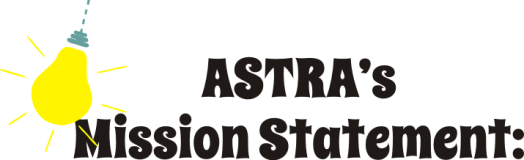 A membership driven organization established to promote professional excellence in Therapeutic Recreation by:Increasing public awareness and understanding of the professionDeveloping professional standardsAdvocating for excellence in educational and clinical arenasEnhancing the knowledge base of professionals through educational opportunitiesPromoting research-based practiceASTRA supports the ATRA “Vision of Greatness,” through empowerment of the members by encouraging grassroots participation. The voice of each member is represented and valued, and becomes a vehicle for professional growth. Collectively our voices will advocate for the future standards of our profession.